LA MAISON DE TON CŒUR POUR ACCUEILLIR JESUS« Dans la maison de mon Père, il y a de nombreuses demeures » Jn 14, 2 Pour accueillir Jésus, chez toi, quelle maison choisirais-tu ? t Tu peux l’embellir en la coloriant. Elle sera aussi belle que ton cœur qui accueille Jésus dans la prière.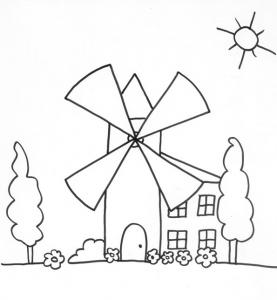 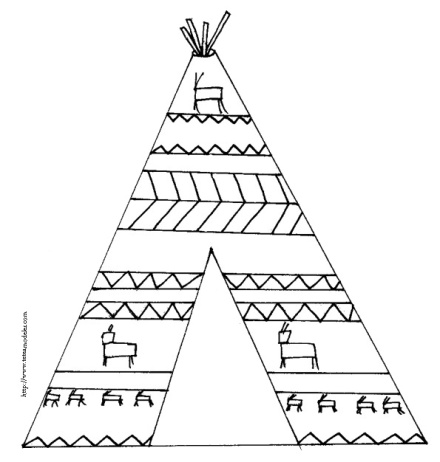 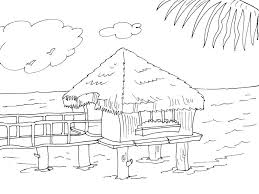 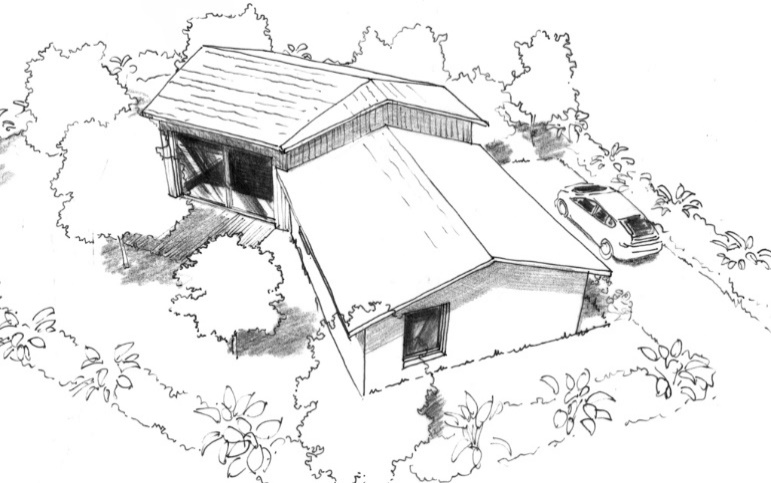 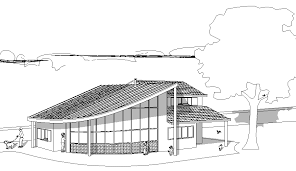 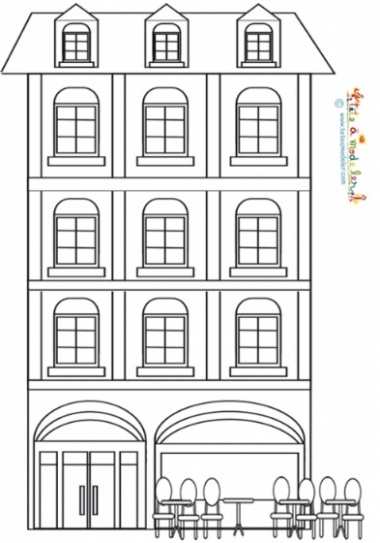 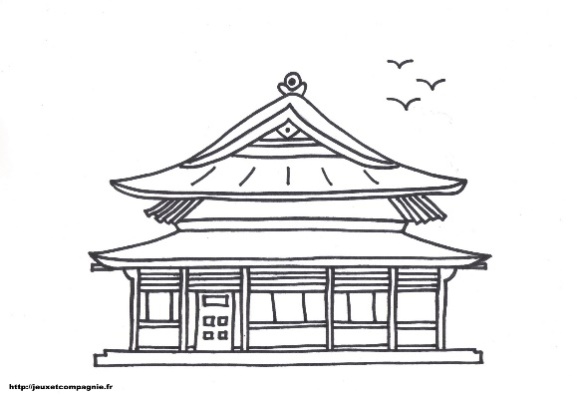 